Verslag HIKIBE ( 4 oktober)Aanwezigen :1ste leerjaar : Chloé, Oceane, reserve : Faith2de leerjaar : Lous, Tijl, reserve : Seppe3de leerjaar : Kato, Aisha, reserve : Caro4de leerjaar : Lars, Melek, reserve : Matteo5de leerjaar : Kato, Axelle, reserve  : Toon6de leerjaar : Stan, Paulien, reserve : StanJuf Lieselotte, juf Maria en meester Jan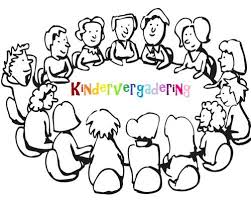 Eerste vergadering gaat vooral over :de speelwinkels,wat liep er fout ?materiaal niet terug brengen of kwijtvlug kapot, lln soms te wild ruzie door tekort aan materiaalverkeerde persoon brengt het terug ( de uitlener verandert)verantwoordelijke niet op postte veel volk, lange wachtrijenWelke andere manieren stellen jullie voor ?kiezen voor materiaal dat niet stuk gaatmateriaal per klas/ per llnboeken in het winkeltje voor de kdn die graag lezenchef op de speelplaats om te controleren  hokjes meer ordenen, hokjes per graadafspraken net zoals bij voetbal wanneer wie mag in de speelwinkeltjeslijst is okéBehouden we de speelwinkels ? neen,  te veel ruzie en te lange wachtrijen en de verantwoordelijken hebben geen speeltijd ( mening van de oudste leerlingen.ja, mits betere organisatieDe viering van de jarigen :Meester Jan vraagt of de kinderen van de HIKIBE een dansje willen voorbereiden op het liedje van Herman Van Veen : Ik ben vandaag zo vrolijk.  ( op maandag 4/11)Dat is oké, de meesten zien dat zitten, ( werken hier niet aan mee : Stan, Toon, Lars en Matteo)Organiseren we opnieuw iets rond Halloween ?Volmondig jaVoorstellen :griezelsoep zelf makenwandelinggriezelzoektocht ( opdracht is snoep zoeken)versierd huis bezoekengriezelverhaalgriezelfilmklas versieren + tekeningengriezeltoneelelke dag iets en vrijdag een slotmoment.Verslaggever : juf MariaVolgende vergadering op vrijdag 8/11